Publicado en Valencia el 29/03/2016 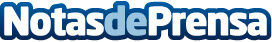 Concurso Startup: se busca la startup de Software de negocios más prometedora de EspañaGeinfor, una de las primeras startups de software de España, crea un concurso para encontrar a las startups españolas más prometedoras en el sector del software de negocios e industrial. La startup ganadora del concurso conseguirá un acuerdo de colaboración para ser introducida en su cartera de clientes, entre los que se encuentran las multinacionales Tupperware, Jofel y Hilding-AndersDatos de contacto:Raúl Hernández RoyoResponsable de Marketing en GeinforERP647 95 34 04Nota de prensa publicada en: https://www.notasdeprensa.es/concurso-startup-se-busca-la-startup-de Categorias: Emprendedores Software Otras Industrias http://www.notasdeprensa.es